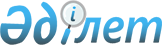 Об организации и обеспечении приписки граждан мужского пола 1994 года рождения к призывному участку Аулиекольского районаРешение акима Аулиекольского района Костанайской области от 28 октября 2010 года № 5. Зарегистрировано Управлением юстиции Аулиекольского района Костанайской области 24 ноября 2010 года № 9-7-125

      В соответствии с подпунктом 13) пункта 1 статьи 33 Закона Республики Казахстан от 23 января 2001 года "О местном государственном управлении и самоуправлении в Республике Казахстан" и пунктом 3 статьи 17 Закона Республики Казахстан от 8 июля 2005 года "О воинской обязанности и воинской службе" РЕШИЛ:



      1. Организовать и обеспечить проведение приписки граждан мужского пола, которым в год приписки исполняется семнадцать лет, к призывному участку Аулиекольского района в период с января по март 

2011 года.



      2. Рекомендовать государственному учреждению "Отдел внутренних дел Аулиекольского района Департамента внутренних дел Костанайской области Министерства внутренних дел Республики Казахстан" (по согласованию) в период приписки граждан мужского пола к призывному участку производить розыск и задержание лиц, уклоняющихся от приписки.



      3. Акимам сел, поселка и сельских округов обеспечить своевременное прибытие граждан мужского пола, подлежащих приписке к призывному участку и помощь в принятии допризывников на воинский учет.



      4. Государственному учреждению "Отдел финансов Аулиекольского района" выделить необходимое количество денежных средств, утвержденных бюджетом района, для организации и обеспечения приписки граждан мужского пола 1994 года рождения.



      5. Контроль за выполнением настоящего решения, возложить на заместителя акима района.



      6. Настоящее решение вводится в действие по истечении десяти календарных дней после дня его первого официального опубликования.      Аким Аулиекольского района                 Б. Гаязов      СОГЛАСОВАНО:      Начальник

      государственного учреждения

      "Отдел внутренних дел

      Аулиекольского района

      Департамента внутренних

      дел Костанайской области

      Министерства внутренних

      дел Республики Казахстан"

      Жагыпаров Арыстан Жумашевич      Начальник

      государственного учреждения

      "Отдел по делам обороны

      Аулиекольского района

      Костанайской области"

      Тугельбаев Марат Тенизбаевич
					© 2012. РГП на ПХВ «Институт законодательства и правовой информации Республики Казахстан» Министерства юстиции Республики Казахстан
				